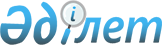 О стоимости разовых талонов по отдельным видам деятельности
					
			Утративший силу
			
			
		
					Решение маслихата Тайыншинского района Северо-Казахстанской области от 29 января 2009 года N 101. Зарегистрировано Управлением юстиции Тайыншинского района Северо-Казахстанской области 10 марта 2009 года N 13-11-141. Утратило силу - решением маслихата Тайыншинского района Северо-Казахстанской области от 20 декабря 2012 года N 69      Сноска. Утратило силу - решением маслихата Тайыншинского района Северо-Казахстанской области от 20.12.2012 N 69       

В соответствии со статьей 36 Закона Республики Казахстан от 10 декабря 2008 года «О введении в действие Кодекса Республики Казахстан «О налогах и других обязательных платежах в бюджет» (Налоговый кодекс), на основании среднедневных данных хронометражных обследований проведенных Налоговым управлением по Тайыншинскому району в целях установления соответствующих ставок платежей по специальным налоговым режимам районный маслихат РЕШИЛ:



      1. Установить ставки разовых талонов:

      1) для граждан Республики Казахстан, оралманов деятельность которых носит эпизодический характер согласно приложению 1;

      2) для граждан Республики Казахстан, оралманов, индивидуальных предпринимателей и юридических лиц, осуществляющие деятельность по реализации товаров, выполнению работ оказанию услуг на рынках, за исключением реализации в киосках, стационарных помещениях (изолированных блоках) на территории рынка, согласно приложению 2.

      Сноска. Пунтк 1 с изменениями, внесенными решением маслихата Тайыншинского района Северо-Казахстанской области от 20.12.2010 N 239



      2. Признать утратившим силу решение районного маслихата от 13 июля 2007 года № 221 «Об установлении ставок по отдельным видам платежей по Тайыншинскому району» (регистрационный номер в Реестре государственной регистрации нормативных правовых актов - № 13-11-68 от 15 августа 2007 года, опубликовано в газетах «Тайынша Таны» от 24 августа 2007 года, «Тайыншинские вести» от 24 августа 2007 года).



      3. Настоящее решение вводится в действие по истечению десяти календарных дней со дня первого официального опубликования.      Председатель сессии                          А. Рафальский

      Секретарь районного маслихата                К. Искаков

Приложение 1

к решению районного маслихата

от 28 января 2009 года № 101 Ставки разовых талонов для физических лиц деятельность которых носит эпизодический характер

Приложение 2

к решению районного маслихата

от 28 января 2009 года № 101 Стоимость ставок разовых талонов для физических лиц по видам реализуемых товаров, осуществляющих деятельность на рынках
					© 2012. РГП на ПХВ «Институт законодательства и правовой информации Республики Казахстан» Министерства юстиции Республики Казахстан
				№Перечень видов деятельностиСтоимость разовых талонов на один день(в тенге)1Реализация (за исключением деятельности, осуществляемой в стационарных помещениях):

1. газет и журналов

2. семян, а также посадочного материала (саженцы, рассада)

3. бахчевых культур

4. живых цветов, выращенных на дачных и придомовых участках

5. продуктов подсобного сельского хозяйства, садоводства, огородничества и дачных участков

6. кормов для животных и птиц

7. веников, метел

лесных ягод

меда

грибов и рыбы55

220350220

 

 105120

60

110

550

1102Услуги владельцев личных тракторов по обработке земельных участков3004Выпас домашних животных и птиц40NНаименование реализации товаровСтоимость разового талона на один день торговли (тенге)1Торговля с рук652Торговля с прилавка промышленными товарами2203Торговля с прилавка продовольственными товарами2204Торговля с прилавка колбасными изделиями4205Торговля с прилавка мясными продуктами3706Торговля с палатки продовольственными товарами2207Торговля с палатки промышленными товарами2208Торговля строительными материалами3209Торговля продуктами питания (овощами, фруктами)22010Торговля мебелью20011Торговля кассетами, СD и DVD  дисками5012Торговля кондитерскими изделиями150